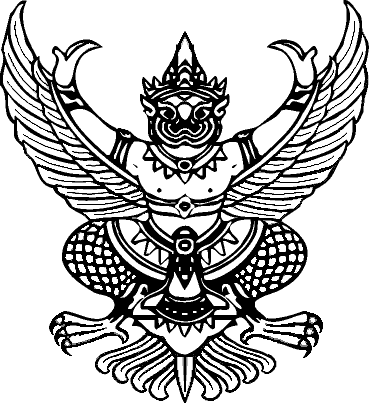 คำสั่ง  โรงพยาบาลส่งเสริมสุขภาพตำบล...................................................ที่........……../๒๕62เรื่อง  แต่งตั้งเจ้าหน้าที่ตรวจวิเคราะห์ทางห้องปฏิบัติการด้านการแพทย์และสาธารณสุข หน่วยบริการโรงพยาบาลส่งเสริมสุขภาพตำบล (รพ.สต.)................................................		-------------------------------------------------------------------------------------------------------	เพื่อให้งานทางด้านการแพทย์และสาธารณสุข เกี่ยวกับการตรวจวิเคราะห์ทางห้องปฏิบัติการสำหรับหน่วยบริการโรงพยาบาลส่งเสริมสุขภาพตำบล(รพ.สต.)....................................................... ในเครือข่ายบริการสุขภาพอำเภอปากพนัง มีระบบการบริหารจัดการตามมาตรฐานทางห้องปฏิบัติการด้านการแพทย์และสาธารณสุข ที่มีคุณภาพและประสิทธิภาพ จึงขอแต่งตั้งให้ผู้ที่มีรายชื่อดังต่อไปนี้ 	๑............................................................ตำแหน่ง  นักวิชาการสาธารณสุข	  ผู้รับผิดชอบหลัก	๒............................................................ตำแหน่ง  พยาบาลวิชาชีพ. 	  ผู้รับผิดชอบรองคนที่ 1	๓............................................................ตำแหน่ง ..........................................ผู้รับผิดชอบรองคนที่ 2 (เจ้าหน้าที่ที่ได้รับการแต่งตั้ง ต้องผ่านการอบรมการตรวจวิเคราะห์ทางห้องปฏิบัติการจากนักเทคนิคการแพทย์ หรืออยู่ภายใต้การกำกับดูแลของเจ้าหน้าที่ที่ผ่านการอบรมแล้วเท่านั้น)	 มีหน้าที่๑. ปฏิบัติงานตรวจวิเคราะห์ทดสอบที่ได้รับมอบหมายให้เป็นไปตามระบบประกันคุณภาพ๒. ลงนามในใบรายงานผลวิเคราะห์๓. เตรียมส่งสิ่งส่งตรวจทางห้องปฏิบัติการส่งต่อโรงพยาบาลแม่ข่าย	๔. ดูแลบำรุงรักษาเครื่องมือให้พร้อมการใช้งานและมีคุณภาพสม่ำเสมอ	๕. ทำการสอบเทียบเครื่องมือหรือจัดส่งเครื่องมือเพื่อสอบเทียบ ตามแผนการสอบเทียบ	ทั้งนี้  ตั้งแต่บัดนี้  เป็นต้นไป			            สั่ง ณ  วันที่           มีนาคม   พ.ศ. ๒๕62                                                                            (................................................)	                                      	 ผู้อำนวยการโรงพยาบาลส่งเสริมสุขภาพตำบล.............................. 